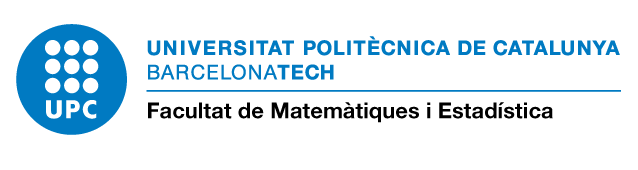 Cognoms/ Surname:							Nom/ Name:					País/ Country:	DNI or Passaport /ID or Passport:					              Data/ Date:						L’estudiant sol·licita poder cursar les assignatures que  a continuació es detallen a la Facultat de Matemàtiques i Estadística:The student applies for the permission to study the specified subjects below at the Facultat de Matemàtiques i Estadística:Signatura de l’estudiant	/a /							                                               Coordinador/a del MAMME (FME-UPC) /        Student’s signature					               			                               MAMME Academic Coordinator (FME-UPC)DADES PERSONALS ESTUDIANT VISITANT / PERSONAL DATA VISITING STUDENT EMAIL: MÒBIL/ Cell phone : Domicili familiar (carrer, núm, codi postal, ciutat) / Familiar Address (Street, number, postcode, City): Domicili durant el curs (carrer, núm, codi postal, ciutat) / Address during the academic year (Street, number, postcode, city):Estudis-Universitat / Degree- University: Documentació a adjuntar/ Documents to attach:               Fotocòpia i original de / Copy and hard copy of:	DNI/PASSAPORT / ID or Passport. Expedient acadèmic de la universitat d'origen / Transcript of records of home University. Foto d’almenys 180 x 220 pixels en format JPG i fons blanc / Photo of 180 x 220 pixels at least, JPG format and white background.Codi assignatura/ Subject’s codeNom de l’assignatura/ Subject’s nameCrèdits ECTS/ ECTS creditsSemestre/ Semester